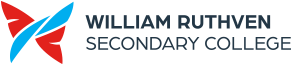 Alice Dreaming 2021 Character DescriptionCharacter DescriptionAliceThe main protagonist of our show. A teenage girl lost, looking for some answers. Alice discovers what it means to be righteous and stands up for what she thinks is fair and just. Alice is required for every scene having the most dialogue of the show. AlbatrossThe loyal and trusty helper of our Alice. The role can be played by either gender. The Albatross is wise and supports and saves Alice through tricky situations during her journey.Cock & Roach/EnsembleCock and Roach and two gross best friends who first meet Alice on her journey. They are close friends with Rat and his ensemble of vermin. These roles are not gender specific.Rat/EnsembleA tricky rat that walks with a cane. The Rat is sly and easily distracted by food. He sets out to trick Alice. The role is not gender specific.Sue & Tom/EnsembleA set of silly and cheeky dolphins who find Alice out in the ocean. They try and play with anyone that the see. The roles are not gender specific.Spider/EnsembleA sassy and hungry spider who finds Alice rather intriguing. This role is not gender specific.Python/EnsemblePython only speaks in words with S’s. Slithers on and off really quickly. This role is not gender specific.Wombat/EnsembleSlow and well spoken. The wombat does not like humans and blames Alice for deforestation. This role is not gender specific.Sam/EnsembleA teenage girl found at the beach.Brad/EnsembleA teenage boy found at the beach.Annabelle/EnsembleA shy girl who has been bullied. Annabelle has a tongue piercing that she shows off to the girls at the beach.RebeccaA rebellious teenage girl who gets herself into trouble with Alice, finding herself in court. Rebecca has trouble standing up for what she really believes in. Rebecca has a sizable chunk of dialogue throughout this play.Victoria/EnsembleA mean and bossy adult, who is a childcare worker looking after a large bunch of babies.Judge/EnsembleWell-spoken and eloquent with their words. This role is not gender specific. This role is not gender specific.Prosecutor/EnsembleA snooty and uptight lawyer. This role is not gender specific.Speaker/EnsembleAn influential speaker, who bares resemblance to a well-known white rabbit. This role is not gender specific.Ensemble RolesVoices, Trees, Girls, Boys, Babies, Warriors, Boy, Old Man, Housewife, Nice Girl, Mother, Daughter, Dad, Son, Ralph, Sister, Ralph, Guards 1 & 2, Officials, PM, Leader of OPP, Politicians